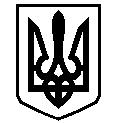 У К Р А Ї Н АВАСИЛІВСЬКА МІСЬКА РАДАЗАПОРІЗЬКОЇ ОБЛАСТІсьомого скликання  тридцять третя (позачергова) сесіяР  І  Ш  Е  Н  Н  Я 27 червня  2018                                                                                                             № 41Про несення змін  в рішення  тридцятої сесії Василівської  міської ради сьомого скликання від 29 березня 2018 року № 22 «Про надання дозволу на розробку проекту землеустрою щодо відведення земельної ділянки для ведення особистого селянського господарства в м. Василівка, вул. Довженка 97а Горенко В.Ф.»	Керуючись Законом України «Про місцеве самоврядування в Україні»,  ст.ст.12,33,116,118,121 Земельного кодексу України, Законами України «Про землеустрій», «Про державний земельний кадастр»,  «Про внесення змін до деяких законодавчих актів України  щодо розмежування земель державної та комунальної власності», розглянувши заяву Горенко Валентини Федорівни, що мешкає в м. Василівка, вул. Довженка 97а,  про внесення змін в рішення тридцятої сесії Василівської  міської ради від 29 березня 2018 року № 22, в частині зміни площі земельної ділянки в зв’язку з проведенням замірів та уточнення площі земельної ділянки бажаної для відведення, Василівська міська радаВ И Р І Ш И Л А :	1. Внести зміни в рішення тридцятої сесії Василівської міської ради сьомого скликання від 29 березня.2018 року № 22 «Про надання дозволу на розробку проекту землеустрою щодо відведення земельної ділянки для ведення особистого селянського господарства  в м. Василівка, вул. Довженка 97а Горенко В.Ф.», а саме:  в пункті 1 замість  цифр:  «0,05 » записати:  «0,1248»,  а далі по тексту.	2. Контроль за виконанням цього рішення покласти на постійну комісію міської ради з питань земельних відносин та земельного кадастру, благоустрою міста та забезпечення екологічної безпеки життєдіяльності населення.Міський голова                                                                                                     Л.М. Цибульняк